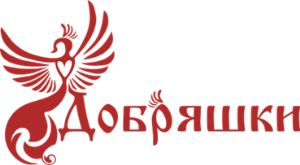 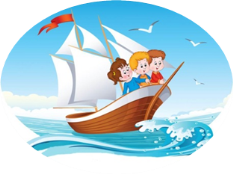 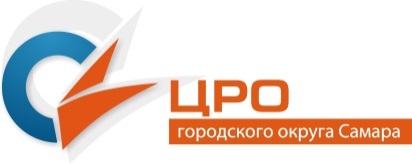 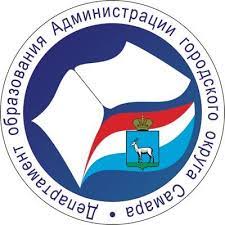 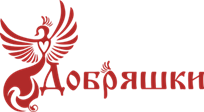 МБДОУ «Детский сад №138» г.о. СамараНаши контакты:443115, г. Самара, ул. Тополей, 16,тел. 925-95-49,  925-71-24http://www.detsad138samara.ru/doo138@samara.edu.ruМуниципальное бюджетное образовательное учреждениеорганизация дополнительного профессионального образования «Центр развития образования» городского округа СамараМуниципальное бюджетное дошкольное образовательное учреждение «Детский сад комбинированного вида № 188» городского округа СамараМуниципальное бюджетное дошкольное образовательное учреждение «Детский сад общеразвивающего вида № 138» городского округа СамараПРОГРАММАстажировочной площадки на базе МБДОУ «Детский сад №138» г.о. Самара«Психолого-педагогическое обеспечение инклюзивного образования в условиях ДОУ»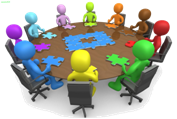 2022 Программа стажировочной площадки14.03.2022Специфика организации образовательной деятельности для дошкольников с ЗПР в группах общеразвивающей направленности13.00 – 13.05  Регистрация участников13.05 – 13.10  Особенности развития детей с ЗПР и основные направления коррекционно-развивающей работы в ДОУБолясова Наталья Николаевна, заведующий МБДОУ «Детский сад №138» г.о. Самара13.10 – 13.20  Создание условий для воспитанников с ЗПР в группах общеразвивающей направленностиЩёлокова Татьяна Николаевна, старший воспитатель13.20 – 13.30  Взаимодействие специалистов в работе с детьми с ЗПР в группах общеразвивающей направленностиНосова Мария Валерьевна, педагог-психолог13.30 – 13.40 Взаимодействие учителя-логопеда с родителями детей, имеющих задержку психического развития с целью повышения эффективности логопедической работыЯшина Наталья Геннадьевна, учитель-логопед13.40 – 13.50 Современные подходы в работе с детьми с задержкой психического развитияКучина Наталья Сергеевна, педагог-психолог13.50 – 14.00 Вопрос-ответ15.04.2022Технология реализации дифференцированного подхода для детей с ТНР в условиях групп общеразвивающего вида13.00 – 13.05  Регистрация участников13.05 – 13.30  Актуальность применения дифференцированного подхода в группах обшеразвивающей направленности с детьми с ТНР.Система дифференцированного подхода в работе с детьми с ТНР в условиях групп общеразвивающей направленности.Щёлокова Татьяна Николаевна, старший воспитатель13.30 – 13.40  Обеспечение механизма реализации индивидуального образовательного маршрута для детей с ТНРНосова Мария Валерьевна, педагог-психолог13.40 – 13.50 Фрагменты дифференцированного подхода в работе с детьми с ТНР в режимных моментах. Фрагменты ОД с детьми старшей группы по реализации дифференцированного подхода с детьми с ТНР в условиях групп общеразвивающего видаАничкова Ольга Юрьевна, воспитательЩёлокова Татьяна Николаевна, старший воспитатель13.50 – 14.00 Вопрос-ответ18.04.2022Современные педагогические технологии в работе с детьми с ТНР в условиях групп общеразвивающего вида13.00-13.05  Регистрация участников13.05 – 13.15 Актуальность полифункционального подхода к созданию условий речевого развития ребенка в современных условияхЯковистенко Анастасия Дмитриевна, к.псих.н.13.15 – 13.40 Полифункциональные технологии в работе с дошкольниками: видео фрагменты из практикиКривошеина И. И., музыкальный руководительАнисимова Т.А., Быченина Н.В., Евсеева О.С, Чарикова О.В., воспитатели13.40 – 13.50 Авторские дидактические пособия по развитию и обучению детей с ТНР во взаимодействии специалистов ДОУКучина Наталья Сергеевна, педагог-психолог 14.00 – 14.10 Подведение итогов